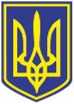 УКРАЇНАЧОРНОМОРСЬКИЙ МІСЬКИЙ ГОЛОВАР О З П О Р Я Д Ж Е Н Н Я    23.02.2023                                                               41        Відповідно  до поданої заяви міському  голові  про надання матеріальної допомоги у зв'язку зі смертю непрацюючого громадянина, згідно Постанови Кабінету Міністрів України від 31.01.2007 № 99 “Про затвердження Порядку надання допомоги на поховання деяких категорій осіб виконавцю волевиявлення померлого або особі, яка зобов’язалася поховати померлого”, відповідно до п.1.15  р. І Міської  цільової програми соціального захисту та соціальної підтримки ветеранів, інвалідів, одиноких пенсіонерів, малозабезпечених верств   населення,    молоді,  сімей  з  дітьми,  дітей-сиріт  та  дітей, позбавлених   батьківського   піклування   Чорноморської територіальної  громади  2021-2025  роки,  затвердженої  рішенням  Чорноморської  міської  ради Одеської області від 24.12.2020 № 16-VIII, керуючись ст. ст. 42, 64 Закону України  “Про місцеве самоврядування в Україні”,        1. Надати з коштів міського бюджету,  передбачених  на  соціальний  захист  населення, матеріальну  допомогу:        2. Фінансовому управлінню Чорноморської міської ради Одеського району Одеської області (Ольга Яковенко) перерахувати управлінню соціальної політики Чорноморської міської ради Одеського району Одеської області матеріальну допомогу в сумі 3000,00  грн, з урахуванням поштового збору, за рахунок коштів бюджету Чорноморської міської територіальної громади, передбачених на соціальний захист населення.        3. Управлінню соціальної політики Чорноморської міської ради Одеського району Одеської області (Тетяна Прищепа)  виплатити вказану суму.        4. Контроль    за    виконанням    даного    розпорядження    покласти на заступника міського голови Наталю Яволову.            Міський голова                                                                              Василь ГУЛЯЄВПро    надання    матеріальної    допомоги  -Зіневич Галині Миколаївні3000грн